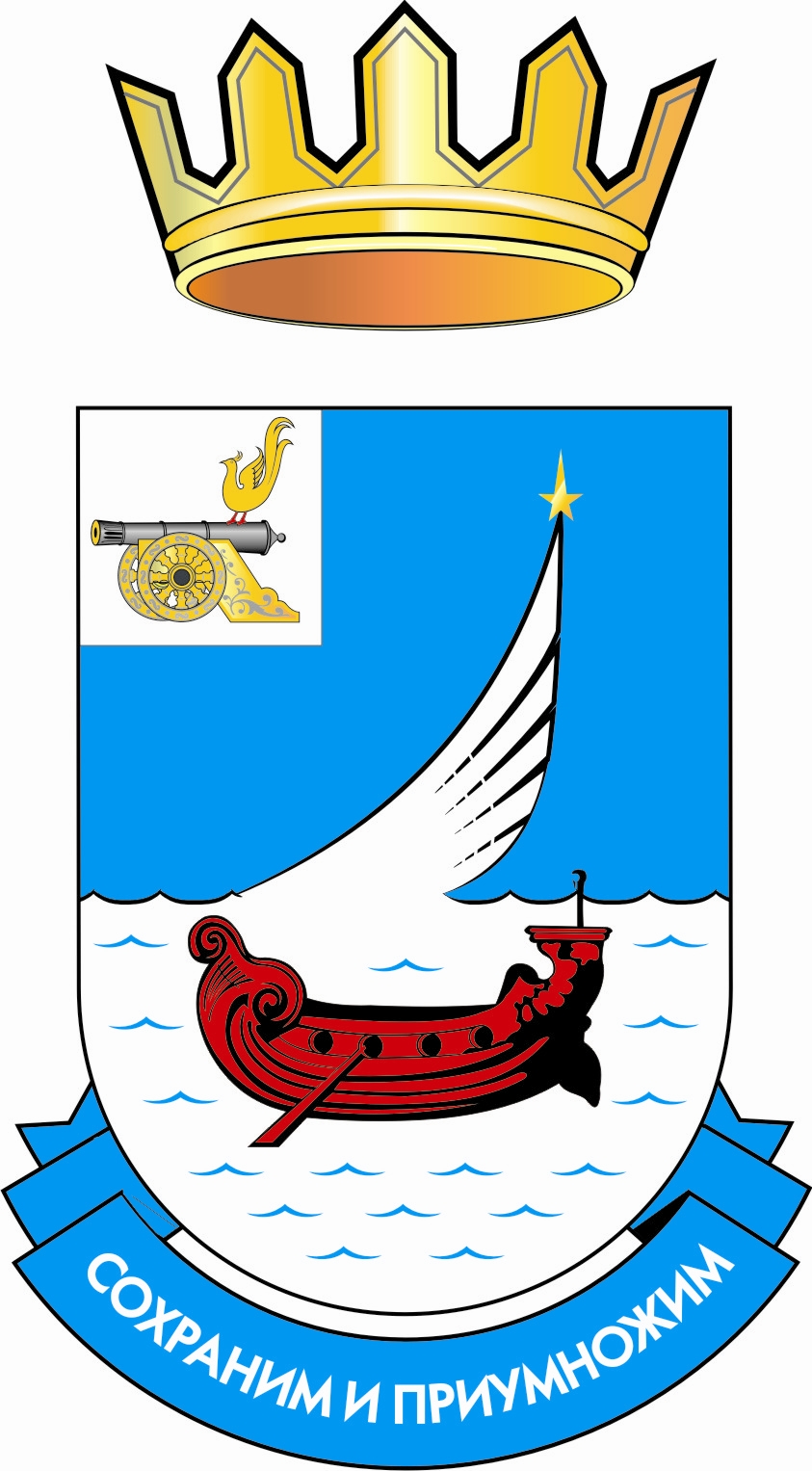 КОМИТЕТ ПО ОБРАЗОВАНИЮ АДМИНИСТРАЦИИ МУНИЦИПАЛЬНОГО ОБРАЗОВАНИЯ «ГАГАРИНСКИЙ РАЙОН» СМОЛЕНСКОЙ ОБЛАСТИПРИКАЗ«27» марта  2020 года	               №162О работе образовательныхорганизаций, реализующихпрограммы  дошкольногообразования, в период с 30 марта по 03 апреля 2020В целях реализации Указа Президента Российской Федерации от 25.03.2020 №206 «Об объявлении в Российской Федерации нерабочих дней», в соответствии с рекомендациями Департамента Смоленской области по образованию и наукеприказываю:1.Руководителям муниципальных бюджетных дошкольных образовательных учреждений, муниципальных бюджетных общеобразовательных учреждений, имеющих дошкольные группы1.1. Обеспечить в период с 30 марта по 03 апреля 2020 года работу дежурных групп (численностью не более 12 человек) для обучающихся, родители (законные представители) которых осуществляют трудовую деятельность в указанный период.1.2.Обеспечить исполнение требований п.11.2 СанПиН 2.4.1.3049-13 «Санитарно-эпидемиологические требования к устройству, содержанию и организации режима работы  дошкольных образовательных организаций», утверждённых постановлением Главного государственного санитарного врача Российской Федерации от 15.05.2013 №26.1.3. Не привлекать в период с 30 марта по 03 апреля 2020 к осуществлению трудовой деятельности-работников, достигших пенсионного возраста;-беременных женщин;-женщин, имеющих детей до 14 лет.2. Контроль исполнения настоящего приказа оставляю за собой Председатель Комитета 		                                                     А. Н. Смирнов